Nachmeldung:34. Eckernförder Stadtlauf am 28. April 2024Nachmeldung:34. Eckernförder Stadtlauf am 28. April 2024Nachmeldung:34. Eckernförder Stadtlauf am 28. April 2024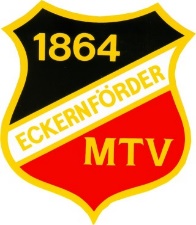 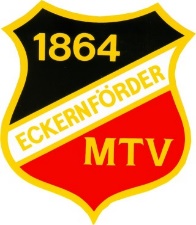 BITTE DEUTLICH SCHREIBEN und in DRUCKBUCHSTABEN !!!BITTE DEUTLICH SCHREIBEN und in DRUCKBUCHSTABEN !!!BITTE DEUTLICH SCHREIBEN und in DRUCKBUCHSTABEN !!!BITTE DEUTLICH SCHREIBEN und in DRUCKBUCHSTABEN !!!Startnummer (-vergibt der Veranstalter)Startnummer (-vergibt der Veranstalter)Nr.:Nr.:NameVornameGeburtstag(z.B.: 29.01.1961)(z.B.: 29.01.1961)Geschlecht(bitte ankreuzen) W (weiblich) M (männlich) M (männlich)Disziplin(bitte ankreuzen, keine Mehrfach-nennung möglich) 1. Disziplin !!! (1) => 5 km – Stadtlauf              => [START: 09:15 Uhr](2014 und älter)                     [Startgebühr: 12-, €] (1) => 5 km – Stadtlauf              => [START: 09:15 Uhr](2014 und älter)                     [Startgebühr: 12-, €] (1) => 5 km – Stadtlauf              => [START: 09:15 Uhr](2014 und älter)                     [Startgebühr: 12-, €]Disziplin(bitte ankreuzen, keine Mehrfach-nennung möglich) 1. Disziplin !!! (2) => 5 km – Nordic-Walking   => [START: 09:15 Uhr](ohne Altersbegrenzung)     [Startgebühr: 12,- €] (2) => 5 km – Nordic-Walking   => [START: 09:15 Uhr](ohne Altersbegrenzung)     [Startgebühr: 12,- €] (2) => 5 km – Nordic-Walking   => [START: 09:15 Uhr](ohne Altersbegrenzung)     [Startgebühr: 12,- €]Disziplin(bitte ankreuzen, keine Mehrfach-nennung möglich) 1. Disziplin !!! (3) => 2 km – Schnupperlauf    => [START: 10:15 Uhr](2015-2020)                              [Startgebühr: 2,- €] (3) => 2 km – Schnupperlauf    => [START: 10:15 Uhr](2015-2020)                              [Startgebühr: 2,- €] (3) => 2 km – Schnupperlauf    => [START: 10:15 Uhr](2015-2020)                              [Startgebühr: 2,- €]Disziplin(bitte ankreuzen, keine Mehrfach-nennung möglich) 1. Disziplin !!! (4) => 10 km – Stadtlauf            => [START: 10:30 Uhr](2010 und älter)                     [Startgebühr: 14,- €] (4) => 10 km – Stadtlauf            => [START: 10:30 Uhr](2010 und älter)                     [Startgebühr: 14,- €] (4) => 10 km – Stadtlauf            => [START: 10:30 Uhr](2010 und älter)                     [Startgebühr: 14,- €]Verein / TEAM => (erscheint auf der Urkunde & auf der Ergebnisliste)bitte eintragen:      Verein / TEAM => (erscheint auf der Urkunde & auf der Ergebnisliste)bitte eintragen:      Verein / TEAM => (erscheint auf der Urkunde & auf der Ergebnisliste)bitte eintragen:      Verein / TEAM => (erscheint auf der Urkunde & auf der Ergebnisliste)bitte eintragen:      Ergebnisse und Urkunden können über die nachfolgenden Webseiten eigenständig, heruntergeladen werden:www.eckernfoerdermtv.info/veranstaltungen/stadtlauf/www.onlineurkunde.wetzstopp.de Ergebnisse und Urkunden können über die nachfolgenden Webseiten eigenständig, heruntergeladen werden:www.eckernfoerdermtv.info/veranstaltungen/stadtlauf/www.onlineurkunde.wetzstopp.de Ergebnisse und Urkunden können über die nachfolgenden Webseiten eigenständig, heruntergeladen werden:www.eckernfoerdermtv.info/veranstaltungen/stadtlauf/www.onlineurkunde.wetzstopp.de Ergebnisse und Urkunden können über die nachfolgenden Webseiten eigenständig, heruntergeladen werden:www.eckernfoerdermtv.info/veranstaltungen/stadtlauf/www.onlineurkunde.wetzstopp.de Einverständniserklärung: Mit meiner Meldung und Teilnahme an dieser Veranstaltung erkenne ich die Sportordnung des DLV sowie die Organisationsform des Veranstalters an. Mir ist bekannt, dass meine Teilnahme auf eigene Gefahr erfolgt und Haftungsansprüche gegen den Veranstalter – ausgeschlossen sind. Ich werde weder gegen die Veranstalter und Sponsoren der Laufveranstaltung, noch gegen die Stadt und deren Vertreter – Ansprüche erheben, wenn mir durch die Teilnahme – persönliche Schäden (materiell oder körperlich) entstanden sind. Dieser Haftungsausschluss gilt auch für meine Begleitperson(en). Ich bestätige ausdrücklich die Richtigkeit aller von mir angegebenen Angaben – und versichere, meine Startnummer an keine andere Person weiterzugeben. Ich erkläre, dass ich gesund bin und einen ausreichenden Trainingszustand habe. Datenschutzerklärung: Die bei Anmeldung vom Teilnehmer angegebenen personenbezogenen Daten werden gespeichert und zu Zwecken der Durchführung und Abwicklung der Veranstaltung verarbeitet. Die erhobenen personenbezogenen Daten werden zum Zweck der Zeiterfassung/Messung, Erstellung der Ergebnislisten, Starterlisten – und im Rahmen einer Veröffentlichung dieser, verarbeitet. Der/die Teilnehmer(in) erklärt sich damit einverstanden, dass im Rahmen dieser sportlichen Veranstaltung, Fotos, Filmaufnahmen und (ggf.) Interviews im Radio, TV, Printmedien, Büchern, fotomechanischen Vervielfältigungen (Aufnahmen) – ohne Anspruch auf einer Vergütung verarbeitet und veröffentlicht werden. Der/die Teilnehmer(in) erklärt sich mit der Veröffentlichung seines Namens, Vornamens, Jahrgangs, Altersklasse, Vereins, Wohn-/Bundesland seiner/ihrer Startnummer und der Ergebnisse in allen veranstaltungsrelevanten Printmedien (Teilnehmerliste, Ergebnisliste, etc.) und allen elektronischen Medien – wie dem Internet einverstanden. Einverständniserklärung: Mit meiner Meldung und Teilnahme an dieser Veranstaltung erkenne ich die Sportordnung des DLV sowie die Organisationsform des Veranstalters an. Mir ist bekannt, dass meine Teilnahme auf eigene Gefahr erfolgt und Haftungsansprüche gegen den Veranstalter – ausgeschlossen sind. Ich werde weder gegen die Veranstalter und Sponsoren der Laufveranstaltung, noch gegen die Stadt und deren Vertreter – Ansprüche erheben, wenn mir durch die Teilnahme – persönliche Schäden (materiell oder körperlich) entstanden sind. Dieser Haftungsausschluss gilt auch für meine Begleitperson(en). Ich bestätige ausdrücklich die Richtigkeit aller von mir angegebenen Angaben – und versichere, meine Startnummer an keine andere Person weiterzugeben. Ich erkläre, dass ich gesund bin und einen ausreichenden Trainingszustand habe. Datenschutzerklärung: Die bei Anmeldung vom Teilnehmer angegebenen personenbezogenen Daten werden gespeichert und zu Zwecken der Durchführung und Abwicklung der Veranstaltung verarbeitet. Die erhobenen personenbezogenen Daten werden zum Zweck der Zeiterfassung/Messung, Erstellung der Ergebnislisten, Starterlisten – und im Rahmen einer Veröffentlichung dieser, verarbeitet. Der/die Teilnehmer(in) erklärt sich damit einverstanden, dass im Rahmen dieser sportlichen Veranstaltung, Fotos, Filmaufnahmen und (ggf.) Interviews im Radio, TV, Printmedien, Büchern, fotomechanischen Vervielfältigungen (Aufnahmen) – ohne Anspruch auf einer Vergütung verarbeitet und veröffentlicht werden. Der/die Teilnehmer(in) erklärt sich mit der Veröffentlichung seines Namens, Vornamens, Jahrgangs, Altersklasse, Vereins, Wohn-/Bundesland seiner/ihrer Startnummer und der Ergebnisse in allen veranstaltungsrelevanten Printmedien (Teilnehmerliste, Ergebnisliste, etc.) und allen elektronischen Medien – wie dem Internet einverstanden. Einverständniserklärung: Mit meiner Meldung und Teilnahme an dieser Veranstaltung erkenne ich die Sportordnung des DLV sowie die Organisationsform des Veranstalters an. Mir ist bekannt, dass meine Teilnahme auf eigene Gefahr erfolgt und Haftungsansprüche gegen den Veranstalter – ausgeschlossen sind. Ich werde weder gegen die Veranstalter und Sponsoren der Laufveranstaltung, noch gegen die Stadt und deren Vertreter – Ansprüche erheben, wenn mir durch die Teilnahme – persönliche Schäden (materiell oder körperlich) entstanden sind. Dieser Haftungsausschluss gilt auch für meine Begleitperson(en). Ich bestätige ausdrücklich die Richtigkeit aller von mir angegebenen Angaben – und versichere, meine Startnummer an keine andere Person weiterzugeben. Ich erkläre, dass ich gesund bin und einen ausreichenden Trainingszustand habe. Datenschutzerklärung: Die bei Anmeldung vom Teilnehmer angegebenen personenbezogenen Daten werden gespeichert und zu Zwecken der Durchführung und Abwicklung der Veranstaltung verarbeitet. Die erhobenen personenbezogenen Daten werden zum Zweck der Zeiterfassung/Messung, Erstellung der Ergebnislisten, Starterlisten – und im Rahmen einer Veröffentlichung dieser, verarbeitet. Der/die Teilnehmer(in) erklärt sich damit einverstanden, dass im Rahmen dieser sportlichen Veranstaltung, Fotos, Filmaufnahmen und (ggf.) Interviews im Radio, TV, Printmedien, Büchern, fotomechanischen Vervielfältigungen (Aufnahmen) – ohne Anspruch auf einer Vergütung verarbeitet und veröffentlicht werden. Der/die Teilnehmer(in) erklärt sich mit der Veröffentlichung seines Namens, Vornamens, Jahrgangs, Altersklasse, Vereins, Wohn-/Bundesland seiner/ihrer Startnummer und der Ergebnisse in allen veranstaltungsrelevanten Printmedien (Teilnehmerliste, Ergebnisliste, etc.) und allen elektronischen Medien – wie dem Internet einverstanden. Einverständniserklärung: Mit meiner Meldung und Teilnahme an dieser Veranstaltung erkenne ich die Sportordnung des DLV sowie die Organisationsform des Veranstalters an. Mir ist bekannt, dass meine Teilnahme auf eigene Gefahr erfolgt und Haftungsansprüche gegen den Veranstalter – ausgeschlossen sind. Ich werde weder gegen die Veranstalter und Sponsoren der Laufveranstaltung, noch gegen die Stadt und deren Vertreter – Ansprüche erheben, wenn mir durch die Teilnahme – persönliche Schäden (materiell oder körperlich) entstanden sind. Dieser Haftungsausschluss gilt auch für meine Begleitperson(en). Ich bestätige ausdrücklich die Richtigkeit aller von mir angegebenen Angaben – und versichere, meine Startnummer an keine andere Person weiterzugeben. Ich erkläre, dass ich gesund bin und einen ausreichenden Trainingszustand habe. Datenschutzerklärung: Die bei Anmeldung vom Teilnehmer angegebenen personenbezogenen Daten werden gespeichert und zu Zwecken der Durchführung und Abwicklung der Veranstaltung verarbeitet. Die erhobenen personenbezogenen Daten werden zum Zweck der Zeiterfassung/Messung, Erstellung der Ergebnislisten, Starterlisten – und im Rahmen einer Veröffentlichung dieser, verarbeitet. Der/die Teilnehmer(in) erklärt sich damit einverstanden, dass im Rahmen dieser sportlichen Veranstaltung, Fotos, Filmaufnahmen und (ggf.) Interviews im Radio, TV, Printmedien, Büchern, fotomechanischen Vervielfältigungen (Aufnahmen) – ohne Anspruch auf einer Vergütung verarbeitet und veröffentlicht werden. Der/die Teilnehmer(in) erklärt sich mit der Veröffentlichung seines Namens, Vornamens, Jahrgangs, Altersklasse, Vereins, Wohn-/Bundesland seiner/ihrer Startnummer und der Ergebnisse in allen veranstaltungsrelevanten Printmedien (Teilnehmerliste, Ergebnisliste, etc.) und allen elektronischen Medien – wie dem Internet einverstanden. Bestätigung durch den/die Sportler(in):                                   (Unterschrift)Bestätigung durch den/die Sportler(in):                                   (Unterschrift)Bestätigung durch den/die Sportler(in):                                   (Unterschrift)Bestätigung durch den/die Sportler(in):                                   (Unterschrift)Nachmeldung:34. Eckernförder Stadtlauf am 28. April 2024Nachmeldung:34. Eckernförder Stadtlauf am 28. April 2024Nachmeldung:34. Eckernförder Stadtlauf am 28. April 2024BITTE DEUTLICH SCHREIBEN und in DRUCKBUCHSTABEN !!!BITTE DEUTLICH SCHREIBEN und in DRUCKBUCHSTABEN !!!BITTE DEUTLICH SCHREIBEN und in DRUCKBUCHSTABEN !!!BITTE DEUTLICH SCHREIBEN und in DRUCKBUCHSTABEN !!!Startnummer (-vergibt der Veranstalter)Startnummer (-vergibt der Veranstalter)Nr.:Nr.:NameVornameGeburtstag(z.B.: 29.01.1961)(z.B.: 29.01.1961)Geschlecht(bitte ankreuzen) W (weiblich) M (männlich) M (männlich)Disziplin(bitte ankreuzen, keine Mehrfach-nennung möglich) 1. Disziplin !!! (1) => 5 km – Stadtlauf              => [START: 09:15 Uhr](2014 und älter)                     [Startgebühr: 12-, €] (1) => 5 km – Stadtlauf              => [START: 09:15 Uhr](2014 und älter)                     [Startgebühr: 12-, €] (1) => 5 km – Stadtlauf              => [START: 09:15 Uhr](2014 und älter)                     [Startgebühr: 12-, €]Disziplin(bitte ankreuzen, keine Mehrfach-nennung möglich) 1. Disziplin !!! (2) => 5 km – Nordic-Walking   => [START: 09:15 Uhr](ohne Altersbegrenzung)     [Startgebühr: 12,- €] (2) => 5 km – Nordic-Walking   => [START: 09:15 Uhr](ohne Altersbegrenzung)     [Startgebühr: 12,- €] (2) => 5 km – Nordic-Walking   => [START: 09:15 Uhr](ohne Altersbegrenzung)     [Startgebühr: 12,- €]Disziplin(bitte ankreuzen, keine Mehrfach-nennung möglich) 1. Disziplin !!! (3) => 2 km – Schnupperlauf    => [START: 10:15 Uhr](2015-2020)                              [Startgebühr: 2,- €] (3) => 2 km – Schnupperlauf    => [START: 10:15 Uhr](2015-2020)                              [Startgebühr: 2,- €] (3) => 2 km – Schnupperlauf    => [START: 10:15 Uhr](2015-2020)                              [Startgebühr: 2,- €]Disziplin(bitte ankreuzen, keine Mehrfach-nennung möglich) 1. Disziplin !!! (4) => 10 km – Stadtlauf            => [START: 10:30 Uhr](2010 und älter)                     [Startgebühr: 14,- €] (4) => 10 km – Stadtlauf            => [START: 10:30 Uhr](2010 und älter)                     [Startgebühr: 14,- €] (4) => 10 km – Stadtlauf            => [START: 10:30 Uhr](2010 und älter)                     [Startgebühr: 14,- €]Verein / TEAM => (erscheint auf der Urkunde & auf der Ergebnisliste)bitte eintragen:      Verein / TEAM => (erscheint auf der Urkunde & auf der Ergebnisliste)bitte eintragen:      Verein / TEAM => (erscheint auf der Urkunde & auf der Ergebnisliste)bitte eintragen:      Verein / TEAM => (erscheint auf der Urkunde & auf der Ergebnisliste)bitte eintragen:      Ergebnisse und Urkunden können über die nachfolgenden Webseiten eigenständig, heruntergeladen werden:www.eckernfoerdermtv.info/veranstaltungen/stadtlauf/www.onlineurkunde.wetzstopp.de Ergebnisse und Urkunden können über die nachfolgenden Webseiten eigenständig, heruntergeladen werden:www.eckernfoerdermtv.info/veranstaltungen/stadtlauf/www.onlineurkunde.wetzstopp.de Ergebnisse und Urkunden können über die nachfolgenden Webseiten eigenständig, heruntergeladen werden:www.eckernfoerdermtv.info/veranstaltungen/stadtlauf/www.onlineurkunde.wetzstopp.de Ergebnisse und Urkunden können über die nachfolgenden Webseiten eigenständig, heruntergeladen werden:www.eckernfoerdermtv.info/veranstaltungen/stadtlauf/www.onlineurkunde.wetzstopp.de Einverständniserklärung: Mit meiner Meldung und Teilnahme an dieser Veranstaltung erkenne ich die Sportordnung des DLV sowie die Organisationsform des Veranstalters an. Mir ist bekannt, dass meine Teilnahme auf eigene Gefahr erfolgt und Haftungsansprüche gegen den Veranstalter – ausgeschlossen sind. Ich werde weder gegen die Veranstalter und Sponsoren der Laufveranstaltung, noch gegen die Stadt und deren Vertreter – Ansprüche erheben, wenn mir durch die Teilnahme – persönliche Schäden (materiell oder körperlich) entstanden sind. Dieser Haftungsausschluss gilt auch für meine Begleitperson(en). Ich bestätige ausdrücklich die Richtigkeit aller von mir angegebenen Angaben – und versichere, meine Startnummer an keine andere Person weiterzugeben. Ich erkläre, dass ich gesund bin und einen ausreichenden Trainingszustand habe. Datenschutzerklärung: Die bei Anmeldung vom Teilnehmer angegebenen personenbezogenen Daten werden gespeichert und zu Zwecken der Durchführung und Abwicklung der Veranstaltung verarbeitet. Die erhobenen personenbezogenen Daten werden zum Zweck der Zeiterfassung/Messung, Erstellung der Ergebnislisten, Starterlisten – und im Rahmen einer Veröffentlichung dieser, verarbeitet. Der/die Teilnehmer(in) erklärt sich damit einverstanden, dass im Rahmen dieser sportlichen Veranstaltung, Fotos, Filmaufnahmen und (ggf.) Interviews im Radio, TV, Printmedien, Büchern, fotomechanischen Vervielfältigungen (Aufnahmen) – ohne Anspruch auf einer Vergütung verarbeitet und veröffentlicht werden. Der/die Teilnehmer(in) erklärt sich mit der Veröffentlichung seines Namens, Vornamens, Jahrgangs, Altersklasse, Vereins, Wohn-/Bundesland seiner/ihrer Startnummer und der Ergebnisse in allen veranstaltungsrelevanten Printmedien (Teilnehmerliste, Ergebnisliste, etc.) und allen elektronischen Medien – wie dem Internet einverstanden. Einverständniserklärung: Mit meiner Meldung und Teilnahme an dieser Veranstaltung erkenne ich die Sportordnung des DLV sowie die Organisationsform des Veranstalters an. Mir ist bekannt, dass meine Teilnahme auf eigene Gefahr erfolgt und Haftungsansprüche gegen den Veranstalter – ausgeschlossen sind. Ich werde weder gegen die Veranstalter und Sponsoren der Laufveranstaltung, noch gegen die Stadt und deren Vertreter – Ansprüche erheben, wenn mir durch die Teilnahme – persönliche Schäden (materiell oder körperlich) entstanden sind. Dieser Haftungsausschluss gilt auch für meine Begleitperson(en). Ich bestätige ausdrücklich die Richtigkeit aller von mir angegebenen Angaben – und versichere, meine Startnummer an keine andere Person weiterzugeben. Ich erkläre, dass ich gesund bin und einen ausreichenden Trainingszustand habe. Datenschutzerklärung: Die bei Anmeldung vom Teilnehmer angegebenen personenbezogenen Daten werden gespeichert und zu Zwecken der Durchführung und Abwicklung der Veranstaltung verarbeitet. Die erhobenen personenbezogenen Daten werden zum Zweck der Zeiterfassung/Messung, Erstellung der Ergebnislisten, Starterlisten – und im Rahmen einer Veröffentlichung dieser, verarbeitet. Der/die Teilnehmer(in) erklärt sich damit einverstanden, dass im Rahmen dieser sportlichen Veranstaltung, Fotos, Filmaufnahmen und (ggf.) Interviews im Radio, TV, Printmedien, Büchern, fotomechanischen Vervielfältigungen (Aufnahmen) – ohne Anspruch auf einer Vergütung verarbeitet und veröffentlicht werden. Der/die Teilnehmer(in) erklärt sich mit der Veröffentlichung seines Namens, Vornamens, Jahrgangs, Altersklasse, Vereins, Wohn-/Bundesland seiner/ihrer Startnummer und der Ergebnisse in allen veranstaltungsrelevanten Printmedien (Teilnehmerliste, Ergebnisliste, etc.) und allen elektronischen Medien – wie dem Internet einverstanden. Einverständniserklärung: Mit meiner Meldung und Teilnahme an dieser Veranstaltung erkenne ich die Sportordnung des DLV sowie die Organisationsform des Veranstalters an. Mir ist bekannt, dass meine Teilnahme auf eigene Gefahr erfolgt und Haftungsansprüche gegen den Veranstalter – ausgeschlossen sind. Ich werde weder gegen die Veranstalter und Sponsoren der Laufveranstaltung, noch gegen die Stadt und deren Vertreter – Ansprüche erheben, wenn mir durch die Teilnahme – persönliche Schäden (materiell oder körperlich) entstanden sind. Dieser Haftungsausschluss gilt auch für meine Begleitperson(en). Ich bestätige ausdrücklich die Richtigkeit aller von mir angegebenen Angaben – und versichere, meine Startnummer an keine andere Person weiterzugeben. Ich erkläre, dass ich gesund bin und einen ausreichenden Trainingszustand habe. Datenschutzerklärung: Die bei Anmeldung vom Teilnehmer angegebenen personenbezogenen Daten werden gespeichert und zu Zwecken der Durchführung und Abwicklung der Veranstaltung verarbeitet. Die erhobenen personenbezogenen Daten werden zum Zweck der Zeiterfassung/Messung, Erstellung der Ergebnislisten, Starterlisten – und im Rahmen einer Veröffentlichung dieser, verarbeitet. Der/die Teilnehmer(in) erklärt sich damit einverstanden, dass im Rahmen dieser sportlichen Veranstaltung, Fotos, Filmaufnahmen und (ggf.) Interviews im Radio, TV, Printmedien, Büchern, fotomechanischen Vervielfältigungen (Aufnahmen) – ohne Anspruch auf einer Vergütung verarbeitet und veröffentlicht werden. Der/die Teilnehmer(in) erklärt sich mit der Veröffentlichung seines Namens, Vornamens, Jahrgangs, Altersklasse, Vereins, Wohn-/Bundesland seiner/ihrer Startnummer und der Ergebnisse in allen veranstaltungsrelevanten Printmedien (Teilnehmerliste, Ergebnisliste, etc.) und allen elektronischen Medien – wie dem Internet einverstanden. Einverständniserklärung: Mit meiner Meldung und Teilnahme an dieser Veranstaltung erkenne ich die Sportordnung des DLV sowie die Organisationsform des Veranstalters an. Mir ist bekannt, dass meine Teilnahme auf eigene Gefahr erfolgt und Haftungsansprüche gegen den Veranstalter – ausgeschlossen sind. Ich werde weder gegen die Veranstalter und Sponsoren der Laufveranstaltung, noch gegen die Stadt und deren Vertreter – Ansprüche erheben, wenn mir durch die Teilnahme – persönliche Schäden (materiell oder körperlich) entstanden sind. Dieser Haftungsausschluss gilt auch für meine Begleitperson(en). Ich bestätige ausdrücklich die Richtigkeit aller von mir angegebenen Angaben – und versichere, meine Startnummer an keine andere Person weiterzugeben. Ich erkläre, dass ich gesund bin und einen ausreichenden Trainingszustand habe. Datenschutzerklärung: Die bei Anmeldung vom Teilnehmer angegebenen personenbezogenen Daten werden gespeichert und zu Zwecken der Durchführung und Abwicklung der Veranstaltung verarbeitet. Die erhobenen personenbezogenen Daten werden zum Zweck der Zeiterfassung/Messung, Erstellung der Ergebnislisten, Starterlisten – und im Rahmen einer Veröffentlichung dieser, verarbeitet. Der/die Teilnehmer(in) erklärt sich damit einverstanden, dass im Rahmen dieser sportlichen Veranstaltung, Fotos, Filmaufnahmen und (ggf.) Interviews im Radio, TV, Printmedien, Büchern, fotomechanischen Vervielfältigungen (Aufnahmen) – ohne Anspruch auf einer Vergütung verarbeitet und veröffentlicht werden. Der/die Teilnehmer(in) erklärt sich mit der Veröffentlichung seines Namens, Vornamens, Jahrgangs, Altersklasse, Vereins, Wohn-/Bundesland seiner/ihrer Startnummer und der Ergebnisse in allen veranstaltungsrelevanten Printmedien (Teilnehmerliste, Ergebnisliste, etc.) und allen elektronischen Medien – wie dem Internet einverstanden. Bestätigung durch den/die Sportler(in):                                   (Unterschrift)Bestätigung durch den/die Sportler(in):                                   (Unterschrift)Bestätigung durch den/die Sportler(in):                                   (Unterschrift)Bestätigung durch den/die Sportler(in):                                   (Unterschrift)